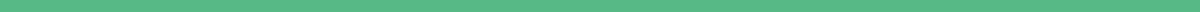 COLÉGIO EDNA RORIZ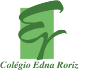 Os sete pecados das ciências em época de pandemiaPeríodo: 4ª EtapaDisciplinas Envolvidas: Química, Natureza e Sociedade.Série: 2ª série do Ensino MédioData de Entrega: 11 de dezembro de 2020Valor: 5,0 pontos em cada disciplinaVISÃO GERAL “O amor deveria perdoar todos os pecados, menos um pecado contra o amor. O amor verdadeiro deveria ter perdão para todas as vidas, menos para as vidas sem amor”. Oscar WildeE os sete pecados capitais – gula, avareza, luxúria, ira, inveja, preguiça e soberba – cada vez mais tomam conta do mundo. O que são esses pecados, por que são chamados de capitais, qual é sua hierarquia e como vencer cada um desses “demônios”?A gula, a luxúria e a avareza encontram-se presentes nos instintos mais primitivos, nas necessidades mais básicas. A preguiça e a ira estão vivas em nosso emocional, nos estados negativos que nos abarcam e que são poderosos males, muitas vezes difíceis de ser vencidos. A inveja e a vaidade são os vícios que habitam muitas vezes o nosso olhar, que deseja sempre mais. A ira é um vício mortal e a gula indica descontrole em todas as áreas de nossas vidas, tanto física quanto mental e espiritual, não diz respeito apenas ao que comemos em excesso. Ela nos leva a fugir do equilíbrio, fazendo-nos querer sempre mais. A preguiça é espírito sem força que nos torna apáticos e sem foco. A luxúria é vício sedutor, seus prazeres são oriundos do sexo quando em desmedida intensidade, revolucionando o espírito e desordenando-o por inteiro. A avareza ou ganância pousa seu olhar sobre o acúmulo de bens, o deus dinheiro comanda, move o mundo. A inveja, vício constrangedor, invade os pensamentos e domina as atitudes daquele que foi vítima desse mal. A vaidade, necessidade mundana de ser sempre mais, alimenta o desejo desesperado de permanecer em evidência.Quem peca muitas vezes não sabe por que pecou nem que pecou. Acredita veementemente que tenha agido de maneira certa e que, por conta disso, está acima de qualquer julgamento. Na verdade, mais que levar ao pé da letra a palavra “pecado”, quero me referir aos erros que cometemos no dia a dia, sejam eles quais forem, pequenos, médios ou grandes, se é que é possível mensurá-los. Vivemos em um planeta habitado por sete bilhões de pessoas, distribuídos em 193 países; portanto, como administrar tudo isso e mensurar o que é ou não pecado e como ele nasce, cresce e se reproduz?(...)O planeta como um todo, em tempos de pós-modernidade, vive um momento de grande decadência espiritual e moral, uma grave crise de seriedade, que veio se desenvolvendo ao longo de séculos. Não precisamos ir muito longe, o nosso país é um grande exemplo desses sete pecados. Basta abrirmos a janela, e certamente iremos nos deparar com eles batizados por outros nomes.Há quem pregue que o pecado é um conceito considerado retrógrado, obsoleto e antiquado, algo que não cabe mais na consciência do homem moderno, surreal demais para ser mensurado e diagnosticado como erro. A tendência contemporânea defende a total inexistência de verdade absoluta, nega por completo qualquer noção de pecado. Faz brotar um subjetivismo doentio e fomenta o relativismo ético. Em verdade, cria-se, ao fim de tudo, uma grande dúvida e, em última instância, um imenso vazio existencial.O homem evoluiu de tal forma que declarou sua liberdade, passando a determinar o que é certo e o que é errado, o que pode e o que não pode ser feito no espaço global. O problema é que cada indivíduo resolveu escrever a sua própria cartilha, a sua forma de agir e pensar. Com isso, criou-se um conflito porque todos querem e todos mandam. O mundo é um só, mas as vontades são multiplicadas por cada habitante do planeta.(...)Como sempre, tudo é questão de bom senso, justa medida, equilíbrio, moderação, ou seja, nada em excesso. Encontrar esses limites é que são elas…Disponível em: https://diariodovale.com.br/colunas/sete-pecados-capitais/CRONOGRAMAETAPA 1:       	(1,5 ponto) 05/11/2020 => Leitura e fichamento do texto: Provérbios. Discussão sobre a essência dos pecados capitais.12/11/2020 => Os velhos e os novos pecados capitais – Leandro Karnall – discussão. OBJETIVOS:Conhecer a origem dos pecados capitais.Verificar a essência dos pecados capitais.Analisar os pecados capitais na pós-modernidade. MATERIAL DE REFERÊNCIA:Vídeo: Leandro Karnal - https://www.youtube.com/watch?v=jSEVQqq-KGs Soberba: https://www.youtube.com/watch?v=Ji4l5ieLZG0Inveja: https://www.youtube.com/watch?v=r0WgfYQqJ7gGula: https://www.youtube.com/watch?v=Oiwf2iClDdMPreguiça: https://www.youtube.com/watch?v=NpBs3VYvNQ8Avareza: https://www.youtube.com/watch?v=sri8g3EUsZw Luxúria: https://www.youtube.com/watch?v=tK7XZiS5FWEIra: https://www.youtube.com/watch?list=PLgRBCsIpq_RvbfqZ0Dc5tl2yGdXmHyq7V&v=fi5fHCPRsik&feature=emb_logohttps://www.youtube.com/watch?v=4azMZ0XxjYE&t=9sETAPA 2:  (1,5 ponto)19/11/2020 => Leitura e fichamento dos textos: Cultura organizacional e sistemas simbólicos.26/11/2020 => Cultura científica.OBJETIVOS:Investigar os aspectos conceituais da cultura organizacional. Analisar os sistemas simbólicos nas organizações.Conhecer a simbologia da ação dos sujeitos na organização social.Analisar o histórico das ciências enquanto cultura.MATERIAL DE REFERÊNCIA:Cultura organizacional (p.166 – p.169)file:///C:/Users/italo/Documents/Escola%20-%202020/PBL%20300/Trabalhos%20-%204%C2%AA%20etapa/Cultura%20organizacional%20e%20os%207%20pecados.pdf Cultura científicahttps://d1wqtxts1xzle7.cloudfront.net/60972070/2_Bachelard-A_Formacaodoespiritocientifico199620191021-77167-6jzyee.pdf?1571671838=&response-content-disposition=inline%3B+filename%3DGaston_Bachelard_A_formacao_do_espirito.pdf&Expires=1604334119&Signature=J8rc24PP~aG1lmEDPBikug7QT49WtpzouY2K6ZEEezvX9XFDJmvoxODvyn4NjOh5KItrxwoP26ORdDwZmJzGO29Z0NipEbTY2qxKgOws~GLLN0CDXvrXdcj0RiP8DDjtNMmMtfFj8nQDnqRHtbr9QtDUiinqdifH~G3bm7SqLtqwlxrpPMH6htJ1tIZb54xCB2hMZJB4at5fzYhEvx0Bmhb-MUz9GkjvIpH4yRkSabz2eQjEkKbWTvqVZTAkGBGNmXxcimyHXq1rvdVZsxP6pm3sTt3mj49eTamNwHkwpi7btIz37fmeV6zO658QeOUKtoN5plnrkE-n7SB70qQwyg__&Key-Pair-Id=APKAJLOHF5GGSLRBV4ZAETAPA 3: 03/12/2020: Os pecados da Ciência.10/12/2020: Fazer uma fotomontagem com os pecados capitais das ciências em época de pandemia.OBJETIVOS: Relacionar os pecados capitais com os vícios das ciências. Fazer um levantamento sobre os vícios em época de pandemia. MATERIAL DE REFERÊNCIA:file:///C:/Users/italo/Documents/Escola%20-%202020/PBL%20300/Trabalhos%20-%204%C2%AA%20etapa/Os_Pecados_da_Ciencia.pdfhttps://professorlfg.jusbrasil.com.br/artigos/161653133/sete-vicios-de-origem-e-os-pecados-capitais·          CRITÉRIOS DE AVALIAÇÃOA atribuição dos cinco pontos será assim realizada: Participação e abordagem do tema: 1,5 ponto na 1ª etapa do trabalho.Abordagem, profundidade e uniformidade dos textos : 1,5  ponto na 2ª etapa do trabalho.Fotomontagem dos 7 pecados das ciências em época de pandemia: 2,0 pontos.